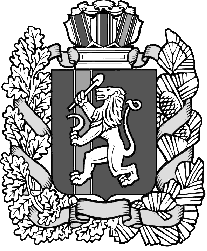 Администрация Нижнетанайского сельсоветаДзержинского района Красноярского краяПОСТАНОВЛЕНИЕс.Нижний Танай00.04.2023                                                                                           № 00-ПОб утверждении отчета об исполнении бюджета  Нижнетанайского сельсовета  за 1 квартал 2023 года	На основании  пункта 5 статьи 264.2 Бюджетного Кодекса РФ, на основании статьи 29 Устава Нижнетанайского сельсовета Дзержинского района Красноярского края ПОСТАНОВЛЯЮ:	1. Утвердить отчет об исполнении консолидированного бюджета субъекта Российской Федерации и бюджета территориального государственного внебюджетного фонда на 01.04.2022 год. 	2. Утвердить справочную таблицу к отчету об исполнении консолидированного бюджета субъекта РФ на 01.04.2023г.	3. Постановление обнародовать,  направить в Нижнетанайский сельский Совет депутатов и разместить на официальном сайте Нижнетанайского сельсовета.4. Постановление вступает в силу в день, следующий за днем его официального обнародования. Глава Нижнетанайского сельсовета			К.Ю. ХромовОТЧЕТ ОБ ИСПОЛНЕНИИ КОНСОЛИДИРОВАННОГО БЮДЖЕТА  СУБЪЕКТА РОССИЙСКОЙ ФЕДЕРАЦИИ И БЮДЖЕТА ТЕРРИТОРИАЛЬНОГО
ГОСУДАРСТВЕННОГО ВНЕБЮДЖЕТНОГО ФОНДАОТЧЕТ ОБ ИСПОЛНЕНИИ КОНСОЛИДИРОВАННОГО БЮДЖЕТА  СУБЪЕКТА РОССИЙСКОЙ ФЕДЕРАЦИИ И БЮДЖЕТА ТЕРРИТОРИАЛЬНОГО
ГОСУДАРСТВЕННОГО ВНЕБЮДЖЕТНОГО ФОНДАОТЧЕТ ОБ ИСПОЛНЕНИИ КОНСОЛИДИРОВАННОГО БЮДЖЕТА  СУБЪЕКТА РОССИЙСКОЙ ФЕДЕРАЦИИ И БЮДЖЕТА ТЕРРИТОРИАЛЬНОГО
ГОСУДАРСТВЕННОГО ВНЕБЮДЖЕТНОГО ФОНДАОТЧЕТ ОБ ИСПОЛНЕНИИ КОНСОЛИДИРОВАННОГО БЮДЖЕТА  СУБЪЕКТА РОССИЙСКОЙ ФЕДЕРАЦИИ И БЮДЖЕТА ТЕРРИТОРИАЛЬНОГО
ГОСУДАРСТВЕННОГО ВНЕБЮДЖЕТНОГО ФОНДАОТЧЕТ ОБ ИСПОЛНЕНИИ КОНСОЛИДИРОВАННОГО БЮДЖЕТА  СУБЪЕКТА РОССИЙСКОЙ ФЕДЕРАЦИИ И БЮДЖЕТА ТЕРРИТОРИАЛЬНОГО
ГОСУДАРСТВЕННОГО ВНЕБЮДЖЕТНОГО ФОНДАОТЧЕТ ОБ ИСПОЛНЕНИИ КОНСОЛИДИРОВАННОГО БЮДЖЕТА  СУБЪЕКТА РОССИЙСКОЙ ФЕДЕРАЦИИ И БЮДЖЕТА ТЕРРИТОРИАЛЬНОГО
ГОСУДАРСТВЕННОГО ВНЕБЮДЖЕТНОГО ФОНДАОТЧЕТ ОБ ИСПОЛНЕНИИ КОНСОЛИДИРОВАННОГО БЮДЖЕТА  СУБЪЕКТА РОССИЙСКОЙ ФЕДЕРАЦИИ И БЮДЖЕТА ТЕРРИТОРИАЛЬНОГО
ГОСУДАРСТВЕННОГО ВНЕБЮДЖЕТНОГО ФОНДАОТЧЕТ ОБ ИСПОЛНЕНИИ КОНСОЛИДИРОВАННОГО БЮДЖЕТА  СУБЪЕКТА РОССИЙСКОЙ ФЕДЕРАЦИИ И БЮДЖЕТА ТЕРРИТОРИАЛЬНОГО
ГОСУДАРСТВЕННОГО ВНЕБЮДЖЕТНОГО ФОНДАОТЧЕТ ОБ ИСПОЛНЕНИИ КОНСОЛИДИРОВАННОГО БЮДЖЕТА  СУБЪЕКТА РОССИЙСКОЙ ФЕДЕРАЦИИ И БЮДЖЕТА ТЕРРИТОРИАЛЬНОГО
ГОСУДАРСТВЕННОГО ВНЕБЮДЖЕТНОГО ФОНДАОТЧЕТ ОБ ИСПОЛНЕНИИ КОНСОЛИДИРОВАННОГО БЮДЖЕТА  СУБЪЕКТА РОССИЙСКОЙ ФЕДЕРАЦИИ И БЮДЖЕТА ТЕРРИТОРИАЛЬНОГО
ГОСУДАРСТВЕННОГО ВНЕБЮДЖЕТНОГО ФОНДАОТЧЕТ ОБ ИСПОЛНЕНИИ КОНСОЛИДИРОВАННОГО БЮДЖЕТА  СУБЪЕКТА РОССИЙСКОЙ ФЕДЕРАЦИИ И БЮДЖЕТА ТЕРРИТОРИАЛЬНОГО
ГОСУДАРСТВЕННОГО ВНЕБЮДЖЕТНОГО ФОНДАКОДЫФорма по ОКУДФорма по ОКУД0503317на 01 апреля 2023 г.на 01 апреля 2023 г.на 01 апреля 2023 г.на 01 апреля 2023 г.на 01 апреля 2023 г.на 01 апреля 2023 г.на 01 апреля 2023 г.на 01 апреля 2023 г.на 01 апреля 2023 г.на 01 апреля 2023 г.на 01 апреля 2023 г.ДатаДата01.04.2023Наименование финансового органаНаименование финансового органаНаименование финансового органаАдминистрация Нижнетанайского сельсоветаАдминистрация Нижнетанайского сельсоветаАдминистрация Нижнетанайского сельсоветаАдминистрация Нижнетанайского сельсоветаАдминистрация Нижнетанайского сельсоветаАдминистрация Нижнетанайского сельсоветаАдминистрация Нижнетанайского сельсоветаАдминистрация Нижнетанайского сельсоветаАдминистрация Нижнетанайского сельсоветаАдминистрация Нижнетанайского сельсоветаАдминистрация Нижнетанайского сельсоветапо ОКПОпо ОКПОНаименование бюджетаНаименование бюджетаНаименование бюджетапо ОКТМОпо ОКТМОПериодичность: месячнаяПериодичность: месячнаяПериодичность: месячнаяЕдиница измерения: рубЕдиница измерения: рубЕдиница измерения: рубпо ОКЕИпо ОКЕИ3831. Доходы бюджета1. Доходы бюджета1. Доходы бюджета1. Доходы бюджета1. Доходы бюджета1. Доходы бюджета1. Доходы бюджета1. Доходы бюджета1. Доходы бюджета1. Доходы бюджета1. Доходы бюджета1. Доходы бюджета1. Доходы бюджета1. Доходы бюджета1. Доходы бюджета1. Доходы бюджета1. Доходы бюджетаУтвержденные бюджетные назначенияУтвержденные бюджетные назначенияУтвержденные бюджетные назначенияУтвержденные бюджетные назначенияУтвержденные бюджетные назначенияУтвержденные бюджетные назначенияУтвержденные бюджетные назначенияУтвержденные бюджетные назначенияУтвержденные бюджетные назначенияУтвержденные бюджетные назначенияУтвержденные бюджетные назначенияУтвержденные бюджетные назначенияУтвержденные бюджетные назначенияУтвержденные бюджетные назначенияИсполненоИсполненоИсполненоИсполненоИсполненоИсполненоИсполненоИсполненоИсполненоИсполненоИсполненоИсполненоИсполненоИсполненоНаименование показателяКод строкиКод дохода по бюджетной классификацииконсолидированный бюджет субъекта Российской Федерации и территориального государственного внебюджетного фонда суммы подлежащие исключению в рамках консолидированного бюджета субъекта Российской Федерации и бюджета территориального государственного внебюджетного фондаконсолидированный бюджет субъекта Российской Федерациисуммы подлежащие исключению в рамках консолидированного бюджета субъекта Российской Федерациибюджет субъекта Российской Федерациибюджеты внутригородских муниципальных образований городов федерального значениябюджеты муниципальных округовбюджеты  городских округовбюджеты городских округов с внутригородским делениембюджеты внутригородских районовбюджеты муниципальных районовбюджеты городских поселенийбюджеты сельских поселенийбюджет территориального государственного внебюджетного фондаНаименование показателяКод строкиКод дохода по бюджетной классификацииконсолидированный бюджет субъекта Российской Федерации и территориального государственного внебюджетного фонда суммы подлежащие исключению в рамках консолидированного бюджета субъекта Российской Федерации и бюджета территориального государственного внебюджетного фондаконсолидированный бюджет субъекта Российской Федерациисуммы подлежащие исключению в рамках консолидированного бюджета субъекта Российской Федерациибюджет субъекта Российской Федерациибюджеты внутригородских муниципальных образований городов федерального значения бюджеты муниципальных округовбюджеты  городских округовбюджеты городских округов с внутригородским делениембюджеты внутригородских районовбюджеты муниципальных районовбюджеты городских поселенийбюджеты сельских поселенийбюджет территориального государственного внебюджетного фонда12345678910111213141516171231819202122232425262728293031Доходы бюджета - Всего10Х1 684 917,00-1 684 917,005 111 601,00--------6 796 518,00-Доходы бюджета - Всего10Х82 806,93-82 806,93763 827,00--------846 633,93-          в том числе: 
НАЛОГОВЫЕ И НЕНАЛОГОВЫЕ ДОХОДЫ10000 1 00 00000 00 0000 000570 917,00-570 917,00---------570 917,00-НАЛОГОВЫЕ И НЕНАЛОГОВЫЕ ДОХОДЫ10000 1 00 00000 00 0000 00082 806,93-82 806,93---------82 806,93-НАЛОГИ НА ПРИБЫЛЬ, ДОХОДЫ10000 1 01 00000 00 0000 00041 020,00-41 020,00---------41 020,00-НАЛОГИ НА ПРИБЫЛЬ, ДОХОДЫ10000 1 01 00000 00 0000 0009 190,91-9 190,91---------9 190,91-Налог на доходы физических лиц10000 1 01 02000 01 0000 11041 020,00-41 020,00---------41 020,00-Налог на доходы физических лиц10000 1 01 02000 01 0000 1109 190,91-9 190,91---------9 190,91-Налог на доходы физических лиц с доходов, источником которых является налоговый агент, за исключением доходов, в отношении которых исчисление и уплата налога осуществляются в соответствии со статьями 227, 227.1 и 228 Налогового кодекса Российской Федерации, а также доходов от долевого участия в организации, полученных в виде дивидендов10000 1 01 02010 01 0000 11041 020,00-41 020,00---------41 020,00-Налог на доходы физических лиц с доходов, источником которых является налоговый агент, за исключением доходов, в отношении которых исчисление и уплата налога осуществляются в соответствии со статьями 227, 227.1 и 228 Налогового кодекса Российской Федерации, а также доходов от долевого участия в организации, полученных в виде дивидендов10000 1 01 02010 01 0000 1109 187,71-9 187,71---------9 187,71-Налог на доходы физических лиц с доходов,  полученных физическими лицами в соответствии со статьей 228 Налогового Кодекса Российской Федерации10000 1 01 02030 01 0000 110--------------Налог на доходы физических лиц с доходов,  полученных физическими лицами в соответствии со статьей 228 Налогового Кодекса Российской Федерации10000 1 01 02030 01 0000 1103,20-3,20---------3,20-НАЛОГИ НА ТОВАРЫ (РАБОТЫ, УСЛУГИ), РЕАЛИЗУЕМЫЕ НА ТЕРРИТОРИИ РОССИЙСКОЙ ФЕДЕРАЦИИ10000 1 03 00000 00 0000 000229 100,00-229 100,00---------229 100,00-НАЛОГИ НА ТОВАРЫ (РАБОТЫ, УСЛУГИ), РЕАЛИЗУЕМЫЕ НА ТЕРРИТОРИИ РОССИЙСКОЙ ФЕДЕРАЦИИ10000 1 03 00000 00 0000 00061 591,09-61 591,09---------61 591,09-Акцизы по подакцизным товарам (продукции), производимым на территории Российской Федерации10000 1 03 02000 01 0000 110229 100,00-229 100,00---------229 100,00-Акцизы по подакцизным товарам (продукции), производимым на территории Российской Федерации10000 1 03 02000 01 0000 11061 591,09-61 591,09---------61 591,09-Доходы от уплаты акцизов на дизельное топливо, подлежащие распределению между бюджетами субъектов Российской Федерации и местными бюджетами с учетом установленных дифференцированных нормативов отчислений в местные бюджеты10000 1 03 02230 01 0000 110108 500,00-108 500,00---------108 500,00-Доходы от уплаты акцизов на дизельное топливо, подлежащие распределению между бюджетами субъектов Российской Федерации и местными бюджетами с учетом установленных дифференцированных нормативов отчислений в местные бюджеты10000 1 03 02230 01 0000 11031 662,70-31 662,70---------31 662,70-Доходы от уплаты акцизов на дизельное топливо, подлежащие распределению между бюджетами субъектов Российской Федерации и местными бюджетами с учетом установленных дифференцированных нормативов отчислений в местные бюджеты (по нормативам, установленным федеральным законом о федеральном бюджете в целях формирования дорожных фондов субъектов Российской Федерации)10000 1 03 02231 01 0000 110108 500,00-108 500,00---------108 500,00-Доходы от уплаты акцизов на дизельное топливо, подлежащие распределению между бюджетами субъектов Российской Федерации и местными бюджетами с учетом установленных дифференцированных нормативов отчислений в местные бюджеты (по нормативам, установленным федеральным законом о федеральном бюджете в целях формирования дорожных фондов субъектов Российской Федерации)10000 1 03 02231 01 0000 11031 662,70-31 662,70---------31 662,70-Доходы от уплаты акцизов на моторные масла для дизельных и (или) карбюраторных (инжекторных) двигателей, подлежащие распределению между бюджетами субъектов Российской Федерации и местными бюджетами с учетом установленных дифференцированных нормативов отчислений в местные бюджеты10000 1 03 02240 01 0000 110900,00-900,00---------900,00-Доходы от уплаты акцизов на моторные масла для дизельных и (или) карбюраторных (инжекторных) двигателей, подлежащие распределению между бюджетами субъектов Российской Федерации и местными бюджетами с учетом установленных дифференцированных нормативов отчислений в местные бюджеты10000 1 03 02240 01 0000 110129,95-129,95---------129,95-Доходы от уплаты акцизов на моторные масла для дизельных и (или) карбюраторных (инжекторных) двигателей, подлежащие распределению между бюджетами субъектов Российской Федерации и местными бюджетами с учетом установленных дифференцированных нормативов отчислений в местные бюджеты (по нормативам, установленным федеральным законом о федеральном бюджете в целях формирования дорожных фондов субъектов Российской Федерации)10000 1 03 02241 01 0000 110900,00-900,00---------900,00-Доходы от уплаты акцизов на моторные масла для дизельных и (или) карбюраторных (инжекторных) двигателей, подлежащие распределению между бюджетами субъектов Российской Федерации и местными бюджетами с учетом установленных дифференцированных нормативов отчислений в местные бюджеты (по нормативам, установленным федеральным законом о федеральном бюджете в целях формирования дорожных фондов субъектов Российской Федерации)10000 1 03 02241 01 0000 110129,95-129,95---------129,95-Доходы от уплаты акцизов на автомобильный бензин, подлежащие распределению между бюджетами субъектов Российской Федерации и местными бюджетами с учетом установленных дифференцированных нормативов отчислений в местные бюджеты10000 1 03 02250 01 0000 110134 100,00-134 100,00---------134 100,00-Доходы от уплаты акцизов на автомобильный бензин, подлежащие распределению между бюджетами субъектов Российской Федерации и местными бюджетами с учетом установленных дифференцированных нормативов отчислений в местные бюджеты10000 1 03 02250 01 0000 11033 855,83-33 855,83---------33 855,83-Доходы от уплаты акцизов на автомобильный бензин, подлежащие распределению между бюджетами субъектов Российской Федерации и местными бюджетами с учетом установленных дифференцированных нормативов отчислений в местные бюджеты (по нормативам, установленным федеральным законом о федеральном бюджете в целях формирования дорожных фондов субъектов Российской Федерации)10000 1 03 02251 01 0000 110134 100,00-134 100,00---------134 100,00-Доходы от уплаты акцизов на автомобильный бензин, подлежащие распределению между бюджетами субъектов Российской Федерации и местными бюджетами с учетом установленных дифференцированных нормативов отчислений в местные бюджеты (по нормативам, установленным федеральным законом о федеральном бюджете в целях формирования дорожных фондов субъектов Российской Федерации)10000 1 03 02251 01 0000 11033 855,83-33 855,83---------33 855,83-Доходы от уплаты акцизов на прямогонный бензин, подлежащие распределению между бюджетами субъектов Российской Федерации и местными бюджетами с учетом установленных дифференцированных нормативов отчислений в местные бюджеты10000 1 03 02260 01 0000 110-14 400,00--14 400,00----------14 400,00-Доходы от уплаты акцизов на прямогонный бензин, подлежащие распределению между бюджетами субъектов Российской Федерации и местными бюджетами с учетом установленных дифференцированных нормативов отчислений в местные бюджеты10000 1 03 02260 01 0000 110-4 057,39--4 057,39----------4 057,39-Доходы от уплаты акцизов на прямогонный бензин, подлежащие распределению между бюджетами субъектов Российской Федерации и местными бюджетами с учетом установленных дифференцированных нормативов отчислений в местные бюджеты (по нормативам, установленным федеральным законом о федеральном бюджете в целях формирования дорожных фондов субъектов Российской Федерации)10000 1 03 02261 01 0000 110-14 400,00--14 400,00----------14 400,00-Доходы от уплаты акцизов на прямогонный бензин, подлежащие распределению между бюджетами субъектов Российской Федерации и местными бюджетами с учетом установленных дифференцированных нормативов отчислений в местные бюджеты (по нормативам, установленным федеральным законом о федеральном бюджете в целях формирования дорожных фондов субъектов Российской Федерации)10000 1 03 02261 01 0000 110-4 057,39--4 057,39----------4 057,39-НАЛОГИ НА СОВОКУПНЫЙ ДОХОД10000 1 05 00000 00 0000 00092 017,00-92 017,00---------92 017,00-НАЛОГИ НА СОВОКУПНЫЙ ДОХОД10000 1 05 00000 00 0000 000103,50-103,50---------103,50-Налог, взимаемый в связи с применением упрощенной системы налогообложения10000 1 05 01000 00 0000 110--------------Налог, взимаемый в связи с применением упрощенной системы налогообложения10000 1 05 01000 00 0000 110--------------Единый сельскохозяйственный налог10000 1 05 03000 01 0000 11092 017,00-92 017,00---------92 017,00-Единый сельскохозяйственный налог10000 1 05 03000 01 0000 110103,50-103,50---------103,50-Единый сельскохозяйственный налог10000 1 05 03010 01 0000 11092 017,00-92 017,00---------92 017,00-Единый сельскохозяйственный налог10000 1 05 03010 01 0000 110103,50-103,50---------103,50-НАЛОГИ НА ИМУЩЕСТВО10000 1 06 00000 00 0000 000166 000,00-166 000,00---------166 000,00-НАЛОГИ НА ИМУЩЕСТВО10000 1 06 00000 00 0000 0007 619,43-7 619,43---------7 619,43-Налог на имущество физических лиц10000 1 06 01000 00 0000 11011 000,00-11 000,00---------11 000,00-Налог на имущество физических лиц10000 1 06 01000 00 0000 110-78,96--78,96----------78,96-Налог на имущество физических лиц, взимаемый по ставкам, применяемым к объектам налогообложения, расположенным в границах сельских поселений10000 1 06 01030 10 0000 11011 000,00-11 000,00---------11 000,00-Налог на имущество физических лиц, взимаемый по ставкам, применяемым к объектам налогообложения, расположенным в границах сельских поселений10000 1 06 01030 10 0000 110-78,96--78,96----------78,96-Земельный налог10000 1 06 06000 00 0000 110155 000,00-155 000,00---------155 000,00-Земельный налог10000 1 06 06000 00 0000 1107 698,39-7 698,39---------7 698,39-Земельный налог с организаций 10000 1 06 06030 00 0000 1102 000,00-2 000,00---------2 000,00-Земельный налог с организаций 10000 1 06 06030 00 0000 110--------------Земельный налог с организаций, обладающих земельным участком, расположенным в границах сельских  поселений10000 1 06 06033 10 0000 1102 000,00-2 000,00---------2 000,00-Земельный налог с организаций, обладающих земельным участком, расположенным в границах сельских  поселений10000 1 06 06033 10 0000 110--------------Земельный налог с физических лиц10000 1 06 06040 00 0000 110153 000,00-153 000,00---------153 000,00-Земельный налог с физических лиц10000 1 06 06040 00 0000 1107 698,39-7 698,39---------7 698,39-Земельный налог с физических лиц, обладающих земельным участком, расположенным в границах сельских поселений10000 1 06 06043 10 0000 110153 000,00-153 000,00---------153 000,00-Земельный налог с физических лиц, обладающих земельным участком, расположенным в границах сельских поселений10000 1 06 06043 10 0000 1107 698,39-7 698,39---------7 698,39-ГОСУДАРСТВЕННАЯ ПОШЛИНА10000 1 08 00000 00 0000 0001 000,00-1 000,00---------1 000,00-ГОСУДАРСТВЕННАЯ ПОШЛИНА10000 1 08 00000 00 0000 000--------------Государственная пошлина за совершение нотариальных действий (за исключением действий, совершаемых консульскими учреждениями Российской Федерации)10000 1 08 04000 01 0000 1101 000,00-1 000,00---------1 000,00-Государственная пошлина за совершение нотариальных действий (за исключением действий, совершаемых консульскими учреждениями Российской Федерации)10000 1 08 04000 01 0000 110--------------Государственная пошлина за совершение нотариальных действий должностными лицами органов местного самоуправления, уполномоченными в соответствии с законодательными актами Российской Федерации на совершение нотариальных действий10000 1 08 04020 01 0000 1101 000,00-1 000,00---------1 000,00-Государственная пошлина за совершение нотариальных действий должностными лицами органов местного самоуправления, уполномоченными в соответствии с законодательными актами Российской Федерации на совершение нотариальных действий10000 1 08 04020 01 0000 110--------------ДОХОДЫ ОТ ОКАЗАНИЯ ПЛАТНЫХ УСЛУГ И КОМПЕНСАЦИИ ЗАТРАТ ГОСУДАРСТВА10000 1 13 00000 00 0000 00041 280,00-41 280,00---------41 280,00-ДОХОДЫ ОТ ОКАЗАНИЯ ПЛАТНЫХ УСЛУГ И КОМПЕНСАЦИИ ЗАТРАТ ГОСУДАРСТВА10000 1 13 00000 00 0000 0004 302,00-4 302,00---------4 302,00-Доходы от компенсации затрат государства10000 1 13 02000 00 0000 13041 280,00-41 280,00---------41 280,00-Доходы от компенсации затрат государства10000 1 13 02000 00 0000 1304 302,00-4 302,00---------4 302,00-Доходы, поступающие в порядке возмещения расходов, понесенных в связи с эксплуатацией имущества10000 1 13 02060 00 0000 13041 280,00-41 280,00---------41 280,00-Доходы, поступающие в порядке возмещения расходов, понесенных в связи с эксплуатацией имущества10000 1 13 02060 00 0000 1304 302,00-4 302,00---------4 302,00-Доходы, поступающие в порядке возмещения расходов, понесенных в связи с эксплуатацией имущества сельских поселений10000 1 13 02065 10 0000 13041 280,00-41 280,00---------41 280,00-Доходы, поступающие в порядке возмещения расходов, понесенных в связи с эксплуатацией имущества сельских поселений10000 1 13 02065 10 0000 1304 302,00-4 302,00---------4 302,00-ДОХОДЫ ОТ ПРОДАЖИ МАТЕРИАЛЬНЫХ И НЕМАТЕРИАЛЬНЫХ АКТИВОВ10000 1 14 00000 00 0000 000--------------ДОХОДЫ ОТ ПРОДАЖИ МАТЕРИАЛЬНЫХ И НЕМАТЕРИАЛЬНЫХ АКТИВОВ10000 1 14 00000 00 0000 000--------------Доходы от продажи земельных участков, находящихся в государственной и муниципальной собственности10000 1 14 06000 00 0000 430--------------Доходы от продажи земельных участков, находящихся в государственной и муниципальной собственности10000 1 14 06000 00 0000 430--------------Доходы от продажи земельных участков, государственная собственность на которые разграничена (за исключением земельных участков бюджетных и автономных учреждений)10000 1 14 06020 00 0000 430--------------Доходы от продажи земельных участков, государственная собственность на которые разграничена (за исключением земельных участков бюджетных и автономных учреждений)10000 1 14 06020 00 0000 430--------------Доходы от продажи земельных участков, находящихся в собственности сельских  поселений (за исключением земельных участков муниципальных бюджетных и автономных учреждений)10000 1 14 06025 10 0000 430--------------Доходы от продажи земельных участков, находящихся в собственности сельских  поселений (за исключением земельных участков муниципальных бюджетных и автономных учреждений)10000 1 14 06025 10 0000 430--------------ШТРАФЫ, САНКЦИИ, ВОЗМЕЩЕНИЕ УЩЕРБА10000 1 16 00000 00 0000 000500,00-500,00---------500,00-ШТРАФЫ, САНКЦИИ, ВОЗМЕЩЕНИЕ УЩЕРБА10000 1 16 00000 00 0000 000--------------Платежи в целях возмещения причиненного ущерба (убытков)10000 1 16 10000 00 0000 140500,00-500,00---------500,00-Платежи в целях возмещения причиненного ущерба (убытков)10000 1 16 10000 00 0000 140--------------Платежи по искам о возмещении ущерба, а также платежи, уплачиваемые при добровольном возмещении ущерба, причиненного муниципальному имуществу сельского поселения (за исключением имущества, закрепленного за муниципальными бюджетными (автономными) учреждениями, унитарными предприятиями)10000 1 16 10030 10 0000 140500,00-500,00---------500,00-Платежи по искам о возмещении ущерба, а также платежи, уплачиваемые при добровольном возмещении ущерба, причиненного муниципальному имуществу сельского поселения (за исключением имущества, закрепленного за муниципальными бюджетными (автономными) учреждениями, унитарными предприятиями)10000 1 16 10030 10 0000 140--------------Прочее возмещение ущерба, причиненного муниципальному имуществу сельского поселения (за исключением имущества, закрепленного за муниципальными бюджетными (автономными) учреждениями, унитарными предприятиями)10000 1 16 10032 10 0000 140500,00-500,00---------500,00-Прочее возмещение ущерба, причиненного муниципальному имуществу сельского поселения (за исключением имущества, закрепленного за муниципальными бюджетными (автономными) учреждениями, унитарными предприятиями)10000 1 16 10032 10 0000 140--------------ПРОЧИЕ НЕНАЛОГОВЫЕ ДОХОДЫ10000 1 17 00000 00 0000 000--------------ПРОЧИЕ НЕНАЛОГОВЫЕ ДОХОДЫ10000 1 17 00000 00 0000 000--------------Инициативные платежи10000 1 17 15000 00 0000 150--------------Инициативные платежи10000 1 17 15000 00 0000 150--------------Инициативные платежи, зачисляемые в бюджеты сельских поселений10000 1 17 15030 10 0000 150--------------Инициативные платежи, зачисляемые в бюджеты сельских поселений10000 1 17 15030 10 0000 150--------------БЕЗВОЗМЕЗДНЫЕ ПОСТУПЛЕНИЯ10000 2 00 00000 00 0000 0001 114 000,00-1 114 000,005 111 601,00--------6 225 601,00-БЕЗВОЗМЕЗДНЫЕ ПОСТУПЛЕНИЯ10000 2 00 00000 00 0000 0000,00-0,00763 827,00--------763 827,00-БЕЗВОЗМЕЗДНЫЕ ПОСТУПЛЕНИЯ ОТ ДРУГИХ БЮДЖЕТОВ БЮДЖЕТНОЙ СИСТЕМЫ РОССИЙСКОЙ ФЕДЕРАЦИИ10000 2 02 00000 00 0000 0001 114 000,00-1 114 000,005 111 601,00--------6 225 601,00-БЕЗВОЗМЕЗДНЫЕ ПОСТУПЛЕНИЯ ОТ ДРУГИХ БЮДЖЕТОВ БЮДЖЕТНОЙ СИСТЕМЫ РОССИЙСКОЙ ФЕДЕРАЦИИ10000 2 02 00000 00 0000 0000,00-0,00763 827,00--------763 827,00-Дотации бюджетам бюджетной системы Российской Федерации10000 2 02 10000 00 0000 1500,00-0,003 939 638,00--------3 939 638,00-Дотации бюджетам бюджетной системы Российской Федерации10000 2 02 10000 00 0000 1500,00-0,00556 475,00--------556 475,00-Дотации на выравнивание бюджетной обеспеченности10000 2 02 15001 00 0000 1500,00-0,00515 061,00--------515 061,00-Дотации на выравнивание бюджетной обеспеченности10000 2 02 15001 00 0000 1500,00-0,00128 775,00--------128 775,00-Дотации бюджетам сельских поселений на выравнивание бюджетной обеспеченности из бюджета субъекта Российской Федерации10000 2 02 15001 10 0000 1500,00-0,00515 061,00--------515 061,00-Дотации бюджетам сельских поселений на выравнивание бюджетной обеспеченности из бюджета субъекта Российской Федерации10000 2 02 15001 10 0000 1500,00-0,00128 775,00--------128 775,00-Дотации на выравнивание бюджетной обеспеченности из бюджетов муниципальных районов, городских округов с внутригородским делением10000 2 02 16001 00 0000 1500,00-0,003 424 577,00--------3 424 577,00-Дотации на выравнивание бюджетной обеспеченности из бюджетов муниципальных районов, городских округов с внутригородским делением10000 2 02 16001 00 0000 1500,00-0,00427 700,00--------427 700,00-Дотации бюджетам сельских поселений на выравнивание бюджетной обеспеченности из бюджетов муниципальных районов10000 2 02 16001 10 0000 1500,00-0,003 424 577,00--------3 424 577,00-Дотации бюджетам сельских поселений на выравнивание бюджетной обеспеченности из бюджетов муниципальных районов10000 2 02 16001 10 0000 1500,00-0,00427 700,00--------427 700,00-Субсидии бюджетам бюджетной системы Российской Федерации (межбюджетные субсидии)10000 2 02 20000 00 0000 1501 114 000,00-1 114 000,00---------1 114 000,00-Субсидии бюджетам бюджетной системы Российской Федерации (межбюджетные субсидии)10000 2 02 20000 00 0000 150--------------Прочие субсидии10000 2 02 29999 00 0000 1501 114 000,00-1 114 000,00---------1 114 000,00-Прочие субсидии10000 2 02 29999 00 0000 150--------------Прочие субсидии бюджетам сельских поселений10000 2 02 29999 10 0000 1501 114 000,00-1 114 000,00---------1 114 000,00-Прочие субсидии бюджетам сельских поселений10000 2 02 29999 10 0000 150--------------Субвенции бюджетам бюджетной системы Российской Федерации10000 2 02 30000 00 0000 1500,00-0,00127 243,00--------127 243,00-Субвенции бюджетам бюджетной системы Российской Федерации10000 2 02 30000 00 0000 1500,00-0,0028 824,00--------28 824,00-Субвенции местным бюджетам на выполнение передаваемых полномочий субъектов Российской Федерации10000 2 02 30024 00 0000 1500,00-0,002 100,00--------2 100,00-Субвенции местным бюджетам на выполнение передаваемых полномочий субъектов Российской Федерации10000 2 02 30024 00 0000 150--------------Субвенции бюджетам сельских поселений на выполнение передаваемых полномочий субъектов Российской Федерации10000 2 02 30024 10 0000 1500,00-0,002 100,00--------2 100,00-Субвенции бюджетам сельских поселений на выполнение передаваемых полномочий субъектов Российской Федерации10000 2 02 30024 10 0000 150--------------Субвенции бюджетам на осуществление первичного воинского учета органами местного самоуправления поселений, муниципальных и городских округов10000 2 02 35118 00 0000 1500,00-0,00125 143,00--------125 143,00-Субвенции бюджетам на осуществление первичного воинского учета органами местного самоуправления поселений, муниципальных и городских округов10000 2 02 35118 00 0000 1500,00-0,0028 824,00--------28 824,00-Субвенции бюджетам сельских поселений на осуществление первичного воинского учета органами местного самоуправления поселений, муниципальных и городских округов10000 2 02 35118 10 0000 1500,00-0,00125 143,00--------125 143,00-Субвенции бюджетам сельских поселений на осуществление первичного воинского учета органами местного самоуправления поселений, муниципальных и городских округов10000 2 02 35118 10 0000 1500,00-0,0028 824,00--------28 824,00-Иные межбюджетные трансферты10000 2 02 40000 00 0000 1500,00-0,001 044 720,00--------1 044 720,00-Иные межбюджетные трансферты10000 2 02 40000 00 0000 1500,00-0,00178 528,00--------178 528,00-Прочие межбюджетные трансферты, передаваемые бюджетам10000 2 02 49999 00 0000 1500,00-0,001 044 720,00--------1 044 720,00-Прочие межбюджетные трансферты, передаваемые бюджетам10000 2 02 49999 00 0000 1500,00-0,00178 528,00--------178 528,00-Прочие межбюджетные трансферты, передаваемые бюджетам сельских поселений10000 2 02 49999 10 0000 1500,00-0,001 044 720,00--------1 044 720,00-Прочие межбюджетные трансферты, передаваемые бюджетам сельских поселений10000 2 02 49999 10 0000 1500,00-0,00178 528,00--------178 528,00-2. Расходы бюджета2. Расходы бюджета2. Расходы бюджета2. Расходы бюджета2. Расходы бюджета2. Расходы бюджета2. Расходы бюджета2. Расходы бюджета2. Расходы бюджета2. Расходы бюджета2. Расходы бюджета2. Расходы бюджета2. Расходы бюджета2. Расходы бюджета2. Расходы бюджета2. Расходы бюджета2. Расходы бюджетаУтвержденные бюджетные назначенияУтвержденные бюджетные назначенияУтвержденные бюджетные назначенияУтвержденные бюджетные назначенияУтвержденные бюджетные назначенияУтвержденные бюджетные назначенияУтвержденные бюджетные назначенияУтвержденные бюджетные назначенияУтвержденные бюджетные назначенияУтвержденные бюджетные назначенияУтвержденные бюджетные назначенияУтвержденные бюджетные назначенияУтвержденные бюджетные назначенияУтвержденные бюджетные назначенияИсполненоИсполненоИсполненоИсполненоИсполненоИсполненоИсполненоИсполненоИсполненоИсполненоИсполненоИсполненоИсполненоИсполненоНаименование показателяКод строкиКод расхода по бюджетной классификацииконсолидированный бюджет субъекта Российской Федерации и территориального государственного внебюджетного фонда суммы подлежащие исключению в рамках консолидированного бюджета субъекта Российской Федерации и бюджета территориального государственного внебюджетного фондаконсолидированный бюджет субъекта Российской Федерациисуммы подлежащие исключению в рамках консолидированного бюджета субъекта Российской Федерациибюджет субъекта Российской Федерациибюджеты внутригородских муниципальных образований городов федерального значения бюджеты муниципальных округовбюджеты  городских округовбюджеты городских округов с внутригородским делениембюджеты внутригородских районовбюджеты муниципальных районовбюджеты городских поселенийбюджеты сельских поселенийбюджет территориального государственного внебюджетного фондаНаименование показателяКод строкиКод расхода по бюджетной классификацииконсолидированный бюджет субъекта Российской Федерации и территориального государственного внебюджетного фонда суммы подлежащие исключению в рамках консолидированного бюджета субъекта Российской Федерации и бюджета территориального государственного внебюджетного фондаконсолидированный бюджет субъекта Российской Федерациисуммы подлежащие исключению в рамках консолидированного бюджета субъекта Российской Федерациибюджет субъекта Российской Федерациибюджеты внутригородских муниципальных образований городов федерального значениябюджеты муниципальных округовбюджеты  городских округовбюджеты городских округов с внутригородским делениембюджеты внутригородских районовбюджеты муниципальных районовбюджеты городских поселенийбюджеты сельских поселенийбюджет территориального государственного внебюджетного фонда12345678910111213141516171231819202122232425262728293031Расходы бюджета - всего
          в том числе: 200Х  7 261 051,52-  7 261 051,52   47 358,00--------  7 308 409,52-ВСЕГО РАСХОДОВ200Х  1 030 155,72-  1 030 155,72---------  1 030 155,72-Общегосударственные вопросы200000 0100 0000000000 000  4 922 952,21-  4 922 952,21   26 901,00--------  4 949 853,21-Общегосударственные вопросы200000 0100 0000000000 000   872 150,46-   872 150,46---------   872 150,46-Функционирование высшего должностного лица субъекта Российской Федерации и муниципального образования200000 0102 0000000000 000  1 020 884,66-  1 020 884,66---------  1 020 884,66-Функционирование высшего должностного лица субъекта Российской Федерации и муниципального образования200000 0102 0000000000 000   190 147,44-   190 147,44---------   190 147,44-Расходы на выплаты персоналу в целях обеспечения выполнения функций государственными (муниципальными) органами, казенными учреждениями, органами управления государственными внебюджетными фондами 200000 0102 0000000000 100  1 020 884,66-  1 020 884,66---------  1 020 884,66-Расходы на выплаты персоналу в целях обеспечения выполнения функций государственными (муниципальными) органами, казенными учреждениями, органами управления государственными внебюджетными фондами 200000 0102 0000000000 100   190 147,44-   190 147,44---------   190 147,44-Расходы на выплаты персоналу государственных (муниципальных) органов200000 0102 0000000000 120  1 020 884,66-  1 020 884,66---------  1 020 884,66-Расходы на выплаты персоналу государственных (муниципальных) органов200000 0102 0000000000 120   190 147,44-   190 147,44---------   190 147,44-Фонд оплаты труда государственных (муниципальных) органов200000 0102 0000000000 121   784 089,60-   784 089,60---------   784 089,60-Фонд оплаты труда государственных (муниципальных) органов200000 0102 0000000000 121   150 681,60-   150 681,60---------   150 681,60-Взносы по обязательному социальному страхованию на выплаты денежного содержания и иные выплаты работникам государственных (муниципальных) органов200000 0102 0000000000 129   236 795,06-   236 795,06---------   236 795,06-Взносы по обязательному социальному страхованию на выплаты денежного содержания и иные выплаты работникам государственных (муниципальных) органов200000 0102 0000000000 129   39 465,84-   39 465,84---------   39 465,84-Функционирование Правительства Российской Федерации, высших исполнительных органов государственной власти субъектов Российской Федерации, местных администраций200000 0104 0000000000 000  3 797 067,55-  3 797 067,55---------  3 797 067,55-Функционирование Правительства Российской Федерации, высших исполнительных органов государственной власти субъектов Российской Федерации, местных администраций200000 0104 0000000000 000   657 003,02-   657 003,02---------   657 003,02-Расходы на выплаты персоналу в целях обеспечения выполнения функций государственными (муниципальными) органами, казенными учреждениями, органами управления государственными внебюджетными фондами 200000 0104 0000000000 100  2 798 857,85-  2 798 857,85---------  2 798 857,85-Расходы на выплаты персоналу в целях обеспечения выполнения функций государственными (муниципальными) органами, казенными учреждениями, органами управления государственными внебюджетными фондами 200000 0104 0000000000 100   549 131,35-   549 131,35---------   549 131,35-Расходы на выплаты персоналу государственных (муниципальных) органов200000 0104 0000000000 120  2 798 857,85-  2 798 857,85---------  2 798 857,85-Расходы на выплаты персоналу государственных (муниципальных) органов200000 0104 0000000000 120   549 131,35-   549 131,35---------   549 131,35-Фонд оплаты труда государственных (муниципальных) органов200000 0104 0000000000 121  2 166 728,28-  2 166 728,28---------  2 166 728,28-Фонд оплаты труда государственных (муниципальных) органов200000 0104 0000000000 121   437 454,38-   437 454,38---------   437 454,38-Взносы по обязательному социальному страхованию на выплаты денежного содержания и иные выплаты работникам государственных (муниципальных) органов200000 0104 0000000000 129   632 129,57-   632 129,57---------   632 129,57-Взносы по обязательному социальному страхованию на выплаты денежного содержания и иные выплаты работникам государственных (муниципальных) органов200000 0104 0000000000 129   111 676,97-   111 676,97---------   111 676,97-Закупка товаров, работ и услуг для обеспечения государственных (муниципальных) нужд200000 0104 0000000000 200   995 726,70-   995 726,70---------   995 726,70-Закупка товаров, работ и услуг для обеспечения государственных (муниципальных) нужд200000 0104 0000000000 200   105 388,67-   105 388,67---------   105 388,67-Иные закупки товаров, работ и услуг для обеспечения государственных (муниципальных) нужд200000 0104 0000000000 240   995 726,70-   995 726,70---------   995 726,70-Иные закупки товаров, работ и услуг для обеспечения государственных (муниципальных) нужд200000 0104 0000000000 240   105 388,67-   105 388,67---------   105 388,67-Прочая закупка товаров, работ и услуг200000 0104 0000000000 244   966 726,70-   966 726,70---------   966 726,70-Прочая закупка товаров, работ и услуг200000 0104 0000000000 244   84 505,83-   84 505,83---------   84 505,83-Закупка энергетических ресурсов200000 0104 0000000000 247   29 000,00-   29 000,00---------   29 000,00-Закупка энергетических ресурсов200000 0104 0000000000 247   20 882,84-   20 882,84---------   20 882,84-Иные бюджетные ассигнования200000 0104 0000000000 800   2 483,00-   2 483,00---------   2 483,00-Иные бюджетные ассигнования200000 0104 0000000000 800   2 483,00-   2 483,00---------   2 483,00-Уплата налогов, сборов и иных платежей200000 0104 0000000000 850   2 483,00-   2 483,00---------   2 483,00-Уплата налогов, сборов и иных платежей200000 0104 0000000000 850   2 483,00-   2 483,00---------   2 483,00-Уплата прочих налогов, сборов 200000 0104 0000000000 852   2 132,00-   2 132,00---------   2 132,00-Уплата прочих налогов, сборов 200000 0104 0000000000 852   2 132,00-   2 132,00---------   2 132,00-Уплата иных платежей200000 0104 0000000000 853    351,00-    351,00---------    351,00-Уплата иных платежей200000 0104 0000000000 853    351,00-    351,00---------    351,00-Обеспечение деятельности финансовых, налоговых и таможенных органов и органов финансового (финансово-бюджетного) надзора200000 0106 0000000000 000---   26 901,00--------   26 901,00-Обеспечение деятельности финансовых, налоговых и таможенных органов и органов финансового (финансово-бюджетного) надзора200000 0106 0000000000 000--------------Межбюджетные трансферты200000 0106 0000000000 500---   26 901,00--------   26 901,00-Межбюджетные трансферты200000 0106 0000000000 500--------------Иные межбюджетные трансферты200000 0106 0000000000 540---   26 901,00--------   26 901,00-Иные межбюджетные трансферты200000 0106 0000000000 540--------------Резервные фонды200000 0111 0000000000 000   5 000,00-   5 000,00---------   5 000,00-Резервные фонды200000 0111 0000000000 000--------------Иные бюджетные ассигнования200000 0111 0000000000 800   5 000,00-   5 000,00---------   5 000,00-Иные бюджетные ассигнования200000 0111 0000000000 800--------------Резервные средства200000 0111 0000000000 870   5 000,00-   5 000,00---------   5 000,00-Резервные средства200000 0111 0000000000 870--------------Другие общегосударственные вопросы200000 0113 0000000000 000   100 000,00-   100 000,00---------   100 000,00-Другие общегосударственные вопросы200000 0113 0000000000 000   25 000,00-   25 000,00---------   25 000,00-Закупка товаров, работ и услуг для обеспечения государственных (муниципальных) нужд200000 0113 0000000000 200   100 000,00-   100 000,00---------   100 000,00-Закупка товаров, работ и услуг для обеспечения государственных (муниципальных) нужд200000 0113 0000000000 200   25 000,00-   25 000,00---------   25 000,00-Иные закупки товаров, работ и услуг для обеспечения государственных (муниципальных) нужд200000 0113 0000000000 240   100 000,00-   100 000,00---------   100 000,00-Иные закупки товаров, работ и услуг для обеспечения государственных (муниципальных) нужд200000 0113 0000000000 240   25 000,00-   25 000,00---------   25 000,00-Прочая закупка товаров, работ и услуг200000 0113 0000000000 244   100 000,00-   100 000,00---------   100 000,00-Прочая закупка товаров, работ и услуг200000 0113 0000000000 244   25 000,00-   25 000,00---------   25 000,00-Национальная оборона200000 0200 0000000000 000   125 143,00-   125 143,00---------   125 143,00-Национальная оборона200000 0200 0000000000 000   15 508,32-   15 508,32---------   15 508,32-Мобилизационная и вневойсковая подготовка200000 0203 0000000000 000   125 143,00-   125 143,00---------   125 143,00-Мобилизационная и вневойсковая подготовка200000 0203 0000000000 000   15 508,32-   15 508,32---------   15 508,32-Расходы на выплаты персоналу в целях обеспечения выполнения функций государственными (муниципальными) органами, казенными учреждениями, органами управления государственными внебюджетными фондами 200000 0203 0000000000 100   101 509,13-   101 509,13---------   101 509,13-Расходы на выплаты персоналу в целях обеспечения выполнения функций государственными (муниципальными) органами, казенными учреждениями, органами управления государственными внебюджетными фондами 200000 0203 0000000000 100   15 508,32-   15 508,32---------   15 508,32-Расходы на выплаты персоналу государственных (муниципальных) органов200000 0203 0000000000 120   101 509,13-   101 509,13---------   101 509,13-Расходы на выплаты персоналу государственных (муниципальных) органов200000 0203 0000000000 120   15 508,32-   15 508,32---------   15 508,32-Фонд оплаты труда государственных (муниципальных) органов200000 0203 0000000000 121   77 964,00-   77 964,00---------   77 964,00-Фонд оплаты труда государственных (муниципальных) органов200000 0203 0000000000 121   11 911,15-   11 911,15---------   11 911,15-Взносы по обязательному социальному страхованию на выплаты денежного содержания и иные выплаты работникам государственных (муниципальных) органов200000 0203 0000000000 129   23 545,13-   23 545,13---------   23 545,13-Взносы по обязательному социальному страхованию на выплаты денежного содержания и иные выплаты работникам государственных (муниципальных) органов200000 0203 0000000000 129   3 597,17-   3 597,17---------   3 597,17-Закупка товаров, работ и услуг для обеспечения государственных (муниципальных) нужд200000 0203 0000000000 200   23 633,87-   23 633,87---------   23 633,87-Закупка товаров, работ и услуг для обеспечения государственных (муниципальных) нужд200000 0203 0000000000 200--------------Иные закупки товаров, работ и услуг для обеспечения государственных (муниципальных) нужд200000 0203 0000000000 240   23 633,87-   23 633,87---------   23 633,87-Иные закупки товаров, работ и услуг для обеспечения государственных (муниципальных) нужд200000 0203 0000000000 240--------------Прочая закупка товаров, работ и услуг200000 0203 0000000000 244   23 633,87-   23 633,87---------   23 633,87-Прочая закупка товаров, работ и услуг200000 0203 0000000000 244--------------Национальная безопасность и правоохранительная деятельность200000 0300 0000000000 000   67 368,00-   67 368,00---------   67 368,00-Национальная безопасность и правоохранительная деятельность200000 0300 0000000000 000--------------Гражданская оборона200000 0309 0000000000 000--------------Гражданская оборона200000 0309 0000000000 000--------------Закупка товаров, работ и услуг для обеспечения государственных (муниципальных) нужд200000 0309 0000000000 200--------------Закупка товаров, работ и услуг для обеспечения государственных (муниципальных) нужд200000 0309 0000000000 200--------------Иные закупки товаров, работ и услуг для обеспечения государственных (муниципальных) нужд200000 0309 0000000000 240--------------Иные закупки товаров, работ и услуг для обеспечения государственных (муниципальных) нужд200000 0309 0000000000 240--------------Прочая закупка товаров, работ и услуг200000 0309 0000000000 244--------------Прочая закупка товаров, работ и услуг200000 0309 0000000000 244--------------Защита населения и территории от чрезвычайных ситуаций природного и техногенного характера, пожарная безопасность200000 0310 0000000000 000   67 368,00-   67 368,00---------   67 368,00-Защита населения и территории от чрезвычайных ситуаций природного и техногенного характера, пожарная безопасность200000 0310 0000000000 000--------------Закупка товаров, работ и услуг для обеспечения государственных (муниципальных) нужд200000 0310 0000000000 200   67 368,00-   67 368,00---------   67 368,00-Закупка товаров, работ и услуг для обеспечения государственных (муниципальных) нужд200000 0310 0000000000 200--------------Иные закупки товаров, работ и услуг для обеспечения государственных (муниципальных) нужд200000 0310 0000000000 240   67 368,00-   67 368,00---------   67 368,00-Иные закупки товаров, работ и услуг для обеспечения государственных (муниципальных) нужд200000 0310 0000000000 240--------------Прочая закупка товаров, работ и услуг200000 0310 0000000000 244   67 368,00-   67 368,00---------   67 368,00-Прочая закупка товаров, работ и услуг200000 0310 0000000000 244--------------Национальная экономика200000 0400 0000000000 000  1 557 710,96-  1 557 710,96   2 159,00--------  1 559 869,96-Национальная экономика200000 0400 0000000000 000   83 037,14-   83 037,14---------   83 037,14-Дорожное хозяйство (дорожные фонды)200000 0409 0000000000 000  1 557 710,96-  1 557 710,96---------  1 557 710,96-Дорожное хозяйство (дорожные фонды)200000 0409 0000000000 000   83 037,14-   83 037,14---------   83 037,14-Закупка товаров, работ и услуг для обеспечения государственных (муниципальных) нужд200000 0409 0000000000 200  1 557 710,96-  1 557 710,96---------  1 557 710,96-Закупка товаров, работ и услуг для обеспечения государственных (муниципальных) нужд200000 0409 0000000000 200   83 037,14-   83 037,14---------   83 037,14-Иные закупки товаров, работ и услуг для обеспечения государственных (муниципальных) нужд200000 0409 0000000000 240  1 557 710,96-  1 557 710,96---------  1 557 710,96-Иные закупки товаров, работ и услуг для обеспечения государственных (муниципальных) нужд200000 0409 0000000000 240   83 037,14-   83 037,14---------   83 037,14-Прочая закупка товаров, работ и услуг200000 0409 0000000000 244  1 557 710,96-  1 557 710,96---------  1 557 710,96-Прочая закупка товаров, работ и услуг200000 0409 0000000000 244   83 037,14-   83 037,14---------   83 037,14-Межбюджетные трансферты200000 0409 0000000000 500--------------Межбюджетные трансферты200000 0409 0000000000 500--------------Иные межбюджетные трансферты200000 0409 0000000000 540--------------Иные межбюджетные трансферты200000 0409 0000000000 540--------------Другие вопросы в области национальной экономики200000 0412 0000000000 000---   2 159,00--------   2 159,00-Другие вопросы в области национальной экономики200000 0412 0000000000 000--------------Межбюджетные трансферты200000 0412 0000000000 500---   2 159,00--------   2 159,00-Межбюджетные трансферты200000 0412 0000000000 500--------------Иные межбюджетные трансферты200000 0412 0000000000 540---   2 159,00--------   2 159,00-Иные межбюджетные трансферты200000 0412 0000000000 540--------------Жилищно-коммунальное хозяйство200000 0500 0000000000 000   587 877,35-   587 877,35---------   587 877,35-Жилищно-коммунальное хозяйство200000 0500 0000000000 000   59 459,80-   59 459,80---------   59 459,80-Жилищное хозяйство200000 0501 0000000000 000--------------Жилищное хозяйство200000 0501 0000000000 000--------------Закупка товаров, работ и услуг для обеспечения государственных (муниципальных) нужд200000 0501 0000000000 200--------------Закупка товаров, работ и услуг для обеспечения государственных (муниципальных) нужд200000 0501 0000000000 200--------------Иные закупки товаров, работ и услуг для обеспечения государственных (муниципальных) нужд200000 0501 0000000000 240--------------Иные закупки товаров, работ и услуг для обеспечения государственных (муниципальных) нужд200000 0501 0000000000 240--------------Прочая закупка товаров, работ и услуг200000 0501 0000000000 244--------------Прочая закупка товаров, работ и услуг200000 0501 0000000000 244--------------Коммунальное хозяйство200000 0502 0000000000 000   303 377,35-   303 377,35---------   303 377,35-Коммунальное хозяйство200000 0502 0000000000 000   33 998,26-   33 998,26---------   33 998,26-Закупка товаров, работ и услуг для обеспечения государственных (муниципальных) нужд200000 0502 0000000000 200   303 377,35-   303 377,35---------   303 377,35-Закупка товаров, работ и услуг для обеспечения государственных (муниципальных) нужд200000 0502 0000000000 200   33 998,26-   33 998,26---------   33 998,26-Иные закупки товаров, работ и услуг для обеспечения государственных (муниципальных) нужд200000 0502 0000000000 240   303 377,35-   303 377,35---------   303 377,35-Иные закупки товаров, работ и услуг для обеспечения государственных (муниципальных) нужд200000 0502 0000000000 240   33 998,26-   33 998,26---------   33 998,26-Прочая закупка товаров, работ и услуг200000 0502 0000000000 244   200 000,00-   200 000,00---------   200 000,00-Прочая закупка товаров, работ и услуг200000 0502 0000000000 244   17 080,40-   17 080,40---------   17 080,40-Закупка энергетических ресурсов200000 0502 0000000000 247   103 377,35-   103 377,35---------   103 377,35-Закупка энергетических ресурсов200000 0502 0000000000 247   16 917,86-   16 917,86---------   16 917,86-Благоустройство200000 0503 0000000000 000   284 500,00-   284 500,00---------   284 500,00-Благоустройство200000 0503 0000000000 000   25 461,54-   25 461,54---------   25 461,54-Закупка товаров, работ и услуг для обеспечения государственных (муниципальных) нужд200000 0503 0000000000 200   284 500,00-   284 500,00---------   284 500,00-Закупка товаров, работ и услуг для обеспечения государственных (муниципальных) нужд200000 0503 0000000000 200   25 461,54-   25 461,54---------   25 461,54-Иные закупки товаров, работ и услуг для обеспечения государственных (муниципальных) нужд200000 0503 0000000000 240   284 500,00-   284 500,00---------   284 500,00-Иные закупки товаров, работ и услуг для обеспечения государственных (муниципальных) нужд200000 0503 0000000000 240   25 461,54-   25 461,54---------   25 461,54-Прочая закупка товаров, работ и услуг200000 0503 0000000000 244   114 000,00-   114 000,00---------   114 000,00-Прочая закупка товаров, работ и услуг200000 0503 0000000000 244   6 480,00-   6 480,00---------   6 480,00-Закупка энергетических ресурсов200000 0503 0000000000 247   170 500,00-   170 500,00---------   170 500,00-Закупка энергетических ресурсов200000 0503 0000000000 247   18 981,54-   18 981,54---------   18 981,54-Культура, кинематография200000 0800 0000000000 000---   17 798,00--------   17 798,00-Культура, кинематография200000 0800 0000000000 000--------------Культура200000 0801 0000000000 000---   17 798,00--------   17 798,00-Культура200000 0801 0000000000 000--------------Межбюджетные трансферты200000 0801 0000000000 500---   17 798,00--------   17 798,00-Межбюджетные трансферты200000 0801 0000000000 500--------------Иные межбюджетные трансферты200000 0801 0000000000 540---   17 798,00--------   17 798,00-Иные межбюджетные трансферты200000 0801 0000000000 540--------------Социальная политика200000 1000 0000000000 000---    500,00--------    500,00-Социальная политика200000 1000 0000000000 000--------------Другие вопросы в области социальной политики200000 1006 0000000000 000---    500,00--------    500,00-Другие вопросы в области социальной политики200000 1006 0000000000 000--------------Межбюджетные трансферты200000 1006 0000000000 500---    500,00--------    500,00-Межбюджетные трансферты200000 1006 0000000000 500--------------Иные межбюджетные трансферты200000 1006 0000000000 540---    500,00--------    500,00-Иные межбюджетные трансферты200000 1006 0000000000 540--------------Результат исполнения бюджета (дефицит/профицит)450Х-   511 891,52--   511 891,52----------   511 891,52-Результат исполнения бюджета (дефицит "--", профицит "+")450Х-   183 521,79--   183 521,79----------   183 521,79-Результат исполнения бюджета (дефицит/профицит)450Х-   511 891,52--   511 891,52----------   511 891,52-Результат исполнения бюджета (дефицит "--", профицит "+")450Х-   183 521,79--   183 521,79----------   183 521,79-3. Источники финансирования дефицита бюджета3. Источники финансирования дефицита бюджета3. Источники финансирования дефицита бюджета3. Источники финансирования дефицита бюджета3. Источники финансирования дефицита бюджета3. Источники финансирования дефицита бюджета3. Источники финансирования дефицита бюджета3. Источники финансирования дефицита бюджета3. Источники финансирования дефицита бюджета3. Источники финансирования дефицита бюджета3. Источники финансирования дефицита бюджета3. Источники финансирования дефицита бюджета3. Источники финансирования дефицита бюджета3. Источники финансирования дефицита бюджета3. Источники финансирования дефицита бюджета3. Источники финансирования дефицита бюджета3. Источники финансирования дефицита бюджетаУтвержденные бюджетные назначенияУтвержденные бюджетные назначенияУтвержденные бюджетные назначенияУтвержденные бюджетные назначенияУтвержденные бюджетные назначенияУтвержденные бюджетные назначенияУтвержденные бюджетные назначенияУтвержденные бюджетные назначенияУтвержденные бюджетные назначенияУтвержденные бюджетные назначенияУтвержденные бюджетные назначенияУтвержденные бюджетные назначенияУтвержденные бюджетные назначенияУтвержденные бюджетные назначенияИсполненоИсполненоИсполненоИсполненоИсполненоИсполненоИсполненоИсполненоИсполненоИсполненоИсполненоИсполненоИсполненоИсполненоНаименование показателяКод строкиКод источника финансирования по бюджетной классификацииконсолидированный бюджет субъекта Российской Федерации и территориального государственного внебюджетного фонда суммы подлежащие исключению в рамках консолидированного бюджета субъекта Российской Федерации и бюджета территориального государственного внебюджетного фондаконсолидированный бюджет субъекта Российской Федерациисуммы подлежащие исключению в рамках консолидированного бюджета субъекта Российской Федерациибюджет субъекта Российской Федерациибюджеты внутригородских муниципальных образований городов федерального значениябюджеты муниципальных округовбюджеты  городских округовбюджеты городских округов с внутригородским делениембюджеты внутригородских районовбюджеты муниципальных районовбюджеты городских поселенийбюджеты сельских поселенийбюджет территориального государственного внебюджетного фондаНаименование показателяКод строкиКод источника финансирования по бюджетной классификацииконсолидированный бюджет субъекта Российской Федерации и территориального государственного внебюджетного фонда суммы подлежащие исключению в рамках консолидированного бюджета субъекта Российской Федерации и бюджета территориального государственного внебюджетного фондаконсолидированный бюджет субъекта Российской Федерациисуммы подлежащие исключению в рамках консолидированного бюджета субъекта Российской Федерациибюджет субъекта Российской Федерациибюджеты внутригородских муниципальных образований городов федерального значения бюджеты муниципальных округовбюджеты городских округовбюджеты городских округов с внутригородским делениембюджеты внутригородских районовбюджеты муниципальных районовбюджеты городских поселенийбюджеты сельских поселенийбюджет территориального государственного внебюджетного фонда12345678910111213141516171231819202122232425262728293031Источники финансирования дефицита бюджетов - всего500Х511 891,52-511 891,52---------511 891,52-Источники финансирования дефицита бюджетов - всего500Х947 348,79-947 348,79-763 827,00--------183 521,79-Изменение остатков средств 700000 01 00 00 00 00 0000 000511 891,52-511 891,52---------511 891,52-Изменение остатков средств 700000 01 00 00 00 00 0000 000947 348,79-947 348,79-763 827,00--------183 521,79-Увеличение остатков средств, всего
          в том числе: 710000 01 00 00 00 00 0000 500-6 796 518,00--6 796 518,00----------6 796 518,00-Увеличение остатков средств, всего
          в том числе: 710000 01 00 00 00 00 0000 500-124 779,34--124 779,34-763 827,00---------888 606,34-Увеличение остатков средств бюджетов710000 01 05 00 00 00 0000 500-6 796 518,00--6 796 518,00----------6 796 518,00-Увеличение остатков средств бюджетов710000 01 05 00 00 00 0000 500-124 779,34--124 779,34-763 827,00---------888 606,34-Увеличение прочих остатков средств бюджетов710000 01 05 02 00 00 0000 500-6 796 518,00--6 796 518,00----------6 796 518,00-Увеличение прочих остатков средств бюджетов710000 01 05 02 00 00 0000 500-124 779,34--124 779,34-763 827,00---------888 606,34-Увеличение прочих остатков денежных средств  бюджетов710000 01 05 02 01 00 0000 510-6 796 518,00--6 796 518,00----------6 796 518,00-Увеличение прочих остатков денежных средств  бюджетов710000 01 05 02 01 00 0000 510-124 779,34--124 779,34-763 827,00---------888 606,34-Увеличение прочих остатков денежных средств бюджетов сельских поселений710000 01 05 02 01 10 0000 510-6 796 518,00--6 796 518,00----------6 796 518,00-Увеличение прочих остатков денежных средств бюджетов сельских поселений710000 01 05 02 01 10 0000 510-124 779,34--124 779,34-763 827,00---------888 606,34-Уменьшение остатков средств, всего
          в том числе: 720000 01 00 00 00 00 0000 6007 308 409,52-7 308 409,52---------7 308 409,52-Уменьшение остатков средств, всего
          в том числе: 720000 01 00 00 00 00 0000 6001 072 128,13-1 072 128,13---------1 072 128,13-Уменьшение остатков средств бюджетов720000 01 05 00 00 00 0000 6007 308 409,52-7 308 409,52---------7 308 409,52-Уменьшение остатков средств бюджетов720000 01 05 00 00 00 0000 6001 072 128,13-1 072 128,13---------1 072 128,13-Уменьшение прочих остатков средств бюджетов720000 01 05 02 00 00 0000 6007 308 409,52-7 308 409,52---------7 308 409,52-Уменьшение прочих остатков средств бюджетов720000 01 05 02 00 00 0000 6001 072 128,13-1 072 128,13---------1 072 128,13-Уменьшение прочих остатков денежных средств  бюджетов720000 01 05 02 01 00 0000 6107 308 409,52-7 308 409,52---------7 308 409,52-Уменьшение прочих остатков денежных средств  бюджетов720000 01 05 02 01 00 0000 6101 072 128,13-1 072 128,13---------1 072 128,13-Уменьшение прочих остатков денежных средств бюджетов сельских поселений720000 01 05 02 01 10 0000 6107 308 409,52-7 308 409,52---------7 308 409,52-Уменьшение прочих остатков денежных средств бюджетов сельских поселений720000 01 05 02 01 10 0000 6101 072 128,13-1 072 128,13---------1 072 128,13-4. Таблица консолидируемых расчетов4. Таблица консолидируемых расчетов4. Таблица консолидируемых расчетов4. Таблица консолидируемых расчетов4. Таблица консолидируемых расчетов4. Таблица консолидируемых расчетов4. Таблица консолидируемых расчетов4. Таблица консолидируемых расчетов4. Таблица консолидируемых расчетов4. Таблица консолидируемых расчетов4. Таблица консолидируемых расчетов4. Таблица консолидируемых расчетов4. Таблица консолидируемых расчетовПоступления Поступления Поступления Поступления Поступления Поступления Поступления Поступления Поступления Поступления Наименование показателяКод строкибюджет субъекта Российской Федерациибюджеты внутригородских муниципальных образований городов федерального значениябюджеты муниципальных округовбюджеты  городских округовбюджеты городских округов с внутригородским делениембюджеты внутригородских районовбюджеты муниципальных районовбюджеты городских поселенийбюджеты сельских поселенийбюджет территориального государственного внебюджетного фондаИТОГО12345678910111213Всего выбытий899--------   763 827,00-   763 827,00Бюджеты муниципальных районов960--------   763 827,00-   763 827,00в том числе по видам выбытий:
Субсидии961-----------Субвенции962--------   28 824,00-   28 824,00Дотации963--------   556 475,00-   556 475,00Иные межбюджетные трансферты964--------   178 528,00-   178 528,00Бюджеты сельских поселений980-----------в том числе по видам выбытий:
Субсидии981-----------Субвенции982-----------Дотации983-----------Иные межбюджетные трансферты984-----------(подпись)(подпись)(подпись)(расшифровка подписи)(расшифровка подписи)(расшифровка подписи)(подпись)(подпись)(подпись)(расшифровка подписи)(расшифровка подписи)(расшифровка подписи)"______"    ________________   20 ___ г.Справочная таблица к отчету об исполнении консолидированного бюджета субъектаСправочная таблица к отчету об исполнении консолидированного бюджета субъектаСправочная таблица к отчету об исполнении консолидированного бюджета субъектаСправочная таблица к отчету об исполнении консолидированного бюджета субъектаСправочная таблица к отчету об исполнении консолидированного бюджета субъектаСправочная таблица к отчету об исполнении консолидированного бюджета субъектаСправочная таблица к отчету об исполнении консолидированного бюджета субъектаСправочная таблица к отчету об исполнении консолидированного бюджета субъектаСправочная таблица к отчету об исполнении консолидированного бюджета субъектаСправочная таблица к отчету об исполнении консолидированного бюджета субъектаСправочная таблица к отчету об исполнении консолидированного бюджета субъектаСправочная таблица к отчету об исполнении консолидированного бюджета субъектаСправочная таблица к отчету об исполнении консолидированного бюджета субъектаСправочная таблица к отчету об исполнении консолидированного бюджета субъектаСправочная таблица к отчету об исполнении консолидированного бюджета субъектаСправочная таблица к отчету об исполнении консолидированного бюджета субъектаСправочная таблица к отчету об исполнении консолидированного бюджета субъектаСправочная таблица к отчету об исполнении консолидированного бюджета субъектаСправочная таблица к отчету об исполнении консолидированного бюджета субъектаСправочная таблица к отчету об исполнении консолидированного бюджета субъектаКОДЫКОДЫРоссийской ФедерацииРоссийской ФедерацииРоссийской ФедерацииРоссийской ФедерацииРоссийской ФедерацииРоссийской ФедерацииРоссийской ФедерацииРоссийской ФедерацииРоссийской ФедерацииРоссийской ФедерацииРоссийской ФедерацииРоссийской ФедерацииРоссийской ФедерацииРоссийской ФедерацииРоссийской ФедерацииРоссийской ФедерацииРоссийской ФедерацииРоссийской ФедерацииРоссийской ФедерацииРоссийской ФедерацииФорма по ОКУДФорма по ОКУД05033870503387на 01 апреля 2023 г.на 01 апреля 2023 г.на 01 апреля 2023 г.на 01 апреля 2023 г.на 01 апреля 2023 г.на 01 апреля 2023 г.на 01 апреля 2023 г.на 01 апреля 2023 г.на 01 апреля 2023 г.на 01 апреля 2023 г.на 01 апреля 2023 г.на 01 апреля 2023 г.на 01 апреля 2023 г.на 01 апреля 2023 г.на 01 апреля 2023 г.на 01 апреля 2023 г.на 01 апреля 2023 г.на 01 апреля 2023 г.на 01 апреля 2023 г.на 01 апреля 2023 г.ДатаДата01.04.202301.04.2023ПБСПБСНаименование финансового органаНаименование финансового органаНаименование финансового органаНаименование финансового органаАдминистрация Нижнетанайского сельсоветаАдминистрация Нижнетанайского сельсоветаАдминистрация Нижнетанайского сельсоветаАдминистрация Нижнетанайского сельсоветаАдминистрация Нижнетанайского сельсоветаАдминистрация Нижнетанайского сельсоветаАдминистрация Нижнетанайского сельсоветаАдминистрация Нижнетанайского сельсоветаАдминистрация Нижнетанайского сельсоветаАдминистрация Нижнетанайского сельсоветаАдминистрация Нижнетанайского сельсоветаАдминистрация Нижнетанайского сельсоветаАдминистрация Нижнетанайского сельсоветаАдминистрация Нижнетанайского сельсоветаАдминистрация Нижнетанайского сельсоветаАдминистрация Нижнетанайского сельсоветапо ОКПОпо ОКПОНаименование бюджетаНаименование бюджетаНаименование бюджетаНаименование бюджетапо ОКТМОпо ОКТМОПериодичность: месячнаяПериодичность: месячнаяПериодичность: месячнаяПериодичность: месячнаяЕдиница измерения: рубЕдиница измерения: рубЕдиница измерения: рубЕдиница измерения: рубпо ОКЕИпо ОКЕИ383383РАЗДЕЛ I  "Показатели за счет бюджетных средств"РАЗДЕЛ I  "Показатели за счет бюджетных средств"РАЗДЕЛ I  "Показатели за счет бюджетных средств"РАЗДЕЛ I  "Показатели за счет бюджетных средств"РАЗДЕЛ I  "Показатели за счет бюджетных средств"РАЗДЕЛ I  "Показатели за счет бюджетных средств"РАЗДЕЛ I  "Показатели за счет бюджетных средств"РАЗДЕЛ I  "Показатели за счет бюджетных средств"РАЗДЕЛ I  "Показатели за счет бюджетных средств"РАЗДЕЛ I  "Показатели за счет бюджетных средств"РАЗДЕЛ I  "Показатели за счет бюджетных средств"РАЗДЕЛ I  "Показатели за счет бюджетных средств"РАЗДЕЛ I  "Показатели за счет бюджетных средств"РАЗДЕЛ I  "Показатели за счет бюджетных средств"РАЗДЕЛ I  "Показатели за счет бюджетных средств"РАЗДЕЛ I  "Показатели за счет бюджетных средств"РАЗДЕЛ I  "Показатели за счет бюджетных средств"РАЗДЕЛ I  "Показатели за счет бюджетных средств"РАЗДЕЛ I  "Показатели за счет бюджетных средств"РАЗДЕЛ I  "Показатели за счет бюджетных средств"РАЗДЕЛ I  "Показатели за счет бюджетных средств"РАЗДЕЛ I  "Показатели за счет бюджетных средств"РАЗДЕЛ I  "Показатели за счет бюджетных средств"РАЗДЕЛ I  "Показатели за счет бюджетных средств"ЗапланированоЗапланированоЗапланированоЗапланированоЗапланированоЗапланированоЗапланированоЗапланированоЗапланированоЗапланированоЗапланированоЗапланированоЗапланированоЗапланированоЗапланированоЗапланированоЗапланированоЗапланированоЗапланированоЗапланированоИсполненоИсполненоИсполненоИсполненоИсполненоИсполненоИсполненоИсполненоИсполненоИсполненоИсполненоИсполненоИсполненоИсполненоИсполненоИсполненоИсполненоИсполненоИсполненоИсполненоНаименование показателяКод строкиКод расхода по классификации расходов бюджетовКод расхода по классификации расходов бюджетовконсолидированный бюджет субъекта Российской Федерацииконсолидированный бюджет субъекта Российской Федерациисуммы, подлежащие исключению в рамках консолидированного бюджета субъекта Российской Федерациисуммы, подлежащие исключению в рамках консолидированного бюджета субъекта Российской Федерациибюджет субъекта Российской Федерациибюджет субъекта Российской Федерациибюджеты внутригородских муниципальных образований городов федерального значениябюджеты внутригородских муниципальных образований городов федерального значениябюджеты городских округовбюджеты городских округовбюджеты городских округов с внутригородским делениембюджеты городских округов с внутригородским делениембюджеты внутригородских районовбюджеты внутригородских районовбюджеты муниципальных районовбюджеты муниципальных районовбюджеты городских поселенийбюджеты городских поселенийбюджеты сельских поселенийбюджеты сельских поселенийНаименование показателяКод строкиКод расхода по классификации расходов бюджетовКод расхода по классификации расходов бюджетовконсолидированный бюджет субъекта Российской Федерацииконсолидированный бюджет субъекта Российской Федерациисуммы, подлежащие исключению в рамках консолидированного бюджета субъекта Российской Федерациисуммы, подлежащие исключению в рамках консолидированного бюджета субъекта Российской Федерациибюджет субъекта Российской Федерациибюджет субъекта Российской Федерациибюджеты внутригородских муниципальных образований городов федерального значения бюджеты внутригородских муниципальных образований городов федерального значения бюджеты городских округовбюджеты городских округовбюджеты городских округов с внутригородским делениембюджеты городских округов с внутригородским делениембюджеты внутригородских районовбюджеты внутригородских районовбюджеты муниципальных районовбюджеты муниципальных районовбюджеты городских поселенийбюджеты городских поселенийбюджеты сельских поселенийбюджеты сельских поселенийраздел    (подраздел)вид расходаВсего:в т.ч. средства федерального бюджетаВсего:в т.ч. средства федерального бюджетаВсего:в т.ч. средства федерального бюджетаВсего:в т.ч. средства федерального бюджетаВсего:в т.ч. средства федерального бюджетаВсего:в т.ч. средства федерального бюджетаВсего:в т.ч. средства федерального бюджетаВсего:в т.ч. средства федерального бюджетаВсего:в т.ч. средства федерального бюджетаВсего:в т.ч. средства федерального бюджетараздел    (подраздел)вид расходаВсего:в т.ч. средства федерального бюджетаВсего:в т.ч. средства федерального бюджетаВсего:в т.ч. средства федерального бюджетаВсего:в т.ч. средства федерального бюджетаВсего:в т.ч. средства федерального бюджетаВсего:в т.ч. средства федерального бюджетаВсего:в т.ч. средства федерального бюджетаВсего:в т.ч. средства федерального бюджетаВсего:в т.ч. средства федерального бюджетаВсего:в т.ч. средства федерального бюджета12345678910111213141516171819202122232412342526272829303132333435363738394041424344Расходы по содержанию органов местного самоуправления, всего002000000000  3 921 251,64   125 143,00XXXX------------  3 921 251,64   125 143,00Расходы по содержанию органов местного самоуправления, всего002000000000   754 787,11   15 508,32XXXX------------   754 787,11   15 508,32из них расходы на:
         фонд оплаты труда
         государственных
         (муниципальных) органов002100000121  3 028 781,88   77 964,00XXXX------------  3 028 781,88   77 964,00из них расходы на:
         фонд оплаты труда
         государственных
         (муниципальных) органов002100000121   600 047,13   11 911,15XXXX------------   600 047,13   11 911,15         иные выплаты персоналу
         государственных
         (муниципальных) органов, за
         исключением фонда оплаты  
         труда002200000122--XXXX--------------         иные выплаты персоналу
         государственных
         (муниципальных) органов, за
         исключением фонда оплаты  
         труда002200000122--XXXX--------------         взносы по обязательному  
         социальному страхованию на 
         выплаты денежного содержания 
         и иные выплаты работникам  
         государственных 
         (муниципальных) органов002300000129   892 469,76   47 179,00XXXX------------   892 469,76   47 179,00         взносы по обязательному  
         социальному страхованию на 
         выплаты денежного содержания 
         и иные выплаты работникам  
         государственных 
         (муниципальных) органов002300000129   154 739,98   3 597,17XXXX------------   154 739,98   3 597,17в том числе расходы по содержанию органов местного самоуправления, направленные на выполнение полномочий Российской Федерации002700000000   125 143,00   125 143,00XXXX------------   125 143,00   125 143,00в том числе расходы по содержанию органов местного самоуправления, направленные на выполнение полномочий Российской Федерации002700000000   15 508,32   15 508,32XXXX------------   15 508,32   15 508,32из них расходы на:
         фонд оплаты труда
         государственных
         (муниципальных) органов002400000121   77 964,00   77 964,00XXXX------------   77 964,00   77 964,00из них расходы на:
         фонд оплаты труда
         государственных
         (муниципальных) органов002400000121   11 911,15   11 911,15XXXX------------   11 911,15   11 911,15          взносы по обязательному  
         социальному страхованию на 
         выплаты денежного содержания 
         и иные выплаты работникам  
         государственных 
         (муниципальных) органов002600000129   47 179,00   47 179,00XXXX------------   47 179,00   47 179,00          взносы по обязательному  
         социальному страхованию на 
         выплаты денежного содержания 
         и иные выплаты работникам  
         государственных 
         (муниципальных) органов002600000129   3 597,17   3 597,17XXXX------------   3 597,17   3 597,17Осуществление первичного воинского учета на территориях, где отсутствуют военные комиссариаты008000203000   125 143,00   125 143,00XX--------------   125 143,00   125 143,00Осуществление первичного воинского учета на территориях, где отсутствуют военные комиссариаты008000203000   15 508,32   15 508,32XX--------------   15 508,32   15 508,32в том числе расходы на:
         фонд оплаты труда
         государственных
         (муниципальных) органов008010203121   77 964,00   77 964,00XX--------------   77 964,00   77 964,00в том числе расходы на:
         фонд оплаты труда
         государственных
         (муниципальных) органов008010203121   11 911,15   11 911,15XX--------------   11 911,15   11 911,15         взносы по обязательному  
         социальному страхованию на 
         выплаты денежного 
         содержания и иные выплаты 
         работникам  государственных 
         (муниципальных) органов008030203129   47 179,00   47 179,00XX--------------   47 179,00   47 179,00         взносы по обязательному  
         социальному страхованию на 
         выплаты денежного 
         содержания и иные выплаты 
         работникам  государственных 
         (муниципальных) органов008030203129   3 597,17   3 597,17XX--------------   3 597,17   3 597,17Поддержка дорожного хозяйства025000409000--------------------Поддержка дорожного хозяйства025000409000--------------------содержание  сети автомобильных дорог общего пользования и искусственных сооружений на них025140409000--------------------содержание  сети автомобильных дорог общего пользования и искусственных сооружений на них025140409000--------------------Расходы дорожных фондов025300000000--------------------Расходы дорожных фондов025300000000--------------------капитальный ремонт и ремонт сети автомобильных дорог общего пользования и искусственных сооружений на них025360000000--------------------капитальный ремонт и ремонт сети автомобильных дорог общего пользования и искусственных сооружений на них025360000000    0,00-----------------    0,00-содержание  сети автомобильных дорог общего пользования и искусственных сооружений на них025380000000--------------------содержание  сети автомобильных дорог общего пользования и искусственных сооружений на них025380000000    0,00-----------------    0,00-Поддержка жилищного хозяйства, всего028000501000    0,00-XX--------------    0,00-Поддержка жилищного хозяйства, всего028000501000--XX----------------Поддержка коммунального хозяйства, всего030000502000   40 000,00-XX--------------   40 000,00-Поддержка коммунального хозяйства, всего030000502000    0,00-XX--------------    0,00-Государственные и муниципальные программы101000000000   17 798,00-----------------   17 798,00-Государственные и муниципальные программы101000000000    0,00-----------------    0,00-Объем незавершенного в установленные сроки строительства, осуществляемого за счет бюджетных средств105000000000XXXXXXXXXXXXXXXXXXXXОбъем незавершенного в установленные сроки строительства, осуществляемого за счет бюджетных средств105000000000--------------------ОСТАТКИ СРЕДСТВ БЮДЖЕТОВ НА ОТЧЕТНУЮ ДАТУ:108000000000XXXXXXXXXXXXXXXXXXXXОСТАТКИ СРЕДСТВ БЮДЖЕТОВ НА ОТЧЕТНУЮ ДАТУ:108000000000--XX----------------из них:
остатки целевых средств бюджетов108010000000XXXXXXXXXXXXXXXXXXXXиз них:
остатки целевых средств бюджетов108010000000--XX----------------Капитальные вложения125000000000    0,00    0,00XX----------    0,00    0,00--    0,00-Капитальные вложения125000000000    0,00-XX--------------    0,00-в том числе:
расходы органов государственной власти субъекта Российской Федерации  (местного самоуправления) на приобретение (изготовление) объектов относящихся к основным средствам в рамках содержания и функционирования органов государственной власти субъекта Российской Федерации (местного самоуправления)125100000000    0,00    0,00XX----------    0,00    0,00--    0,00-в том числе:
расходы органов государственной власти субъекта Российской Федерации  (местного самоуправления) на приобретение (изготовление) объектов относящихся к основным средствам в рамках содержания и функционирования органов государственной власти субъекта Российской Федерации (местного самоуправления)125100000000    0,00-XX--------------    0,00-Расходы на фонд оплаты труда работникам учреждений, осуществляемые за счет средств бюджетов бюджетной системы Российской Федерации130000000000-XXX-X-X-X-X-X-X-X-XРасходы на фонд оплаты труда работникам учреждений, осуществляемые за счет средств бюджетов бюджетной системы Российской Федерации130000000000-XXX-X-X-X-X-X-X-X-Xв сфере культуры и кинематографии132000800000-XXX-X-X-X-X-X-X-X-Xв сфере культуры и кинематографии132000800000-XXX-X-X-X-X-X-X-X-Xиз них по автономным и бюджетным учреждениям132010800000-XXX-X-X-X-X-X-X-X-Xиз них по автономным и бюджетным учреждениям132010800000-XXX-X-X-X-X-X-X-X-XВзносы по обязательному социальному страхованию на выплаты по оплате труда работников и иные выплаты работникам учреждений140000000000-XXX-X-X-X-X-X-X-X-XВзносы по обязательному социальному страхованию на выплаты по оплате труда работников и иные выплаты работникам учреждений140000000000-XXX-X-X-X-X-X-X-X-Xв сфере культуры и кинематографии142000800000-XXX-X-X-X-X-X-X-X-Xв сфере культуры и кинематографии142000800000-XXX-X-X-X-X-X-X-X-Xиз них по автономным и бюджетным учреждениям142010800000-XXX-X-X-X-X-X-X-X-Xиз них по автономным и бюджетным учреждениям142010800000-XXX-X-X-X-X-X-X-X-XРАЗДЕЛ II "Показатели с учетом финансово-хозяйственной деятельности учреждений за счет всех источников финансирования"РАЗДЕЛ II "Показатели с учетом финансово-хозяйственной деятельности учреждений за счет всех источников финансирования"РАЗДЕЛ II "Показатели с учетом финансово-хозяйственной деятельности учреждений за счет всех источников финансирования"РАЗДЕЛ II "Показатели с учетом финансово-хозяйственной деятельности учреждений за счет всех источников финансирования"РАЗДЕЛ II "Показатели с учетом финансово-хозяйственной деятельности учреждений за счет всех источников финансирования"РАЗДЕЛ II "Показатели с учетом финансово-хозяйственной деятельности учреждений за счет всех источников финансирования"РАЗДЕЛ II "Показатели с учетом финансово-хозяйственной деятельности учреждений за счет всех источников финансирования"РАЗДЕЛ II "Показатели с учетом финансово-хозяйственной деятельности учреждений за счет всех источников финансирования"РАЗДЕЛ II "Показатели с учетом финансово-хозяйственной деятельности учреждений за счет всех источников финансирования"РАЗДЕЛ II "Показатели с учетом финансово-хозяйственной деятельности учреждений за счет всех источников финансирования"РАЗДЕЛ II "Показатели с учетом финансово-хозяйственной деятельности учреждений за счет всех источников финансирования"РАЗДЕЛ II "Показатели с учетом финансово-хозяйственной деятельности учреждений за счет всех источников финансирования"РАЗДЕЛ II "Показатели с учетом финансово-хозяйственной деятельности учреждений за счет всех источников финансирования"РАЗДЕЛ II "Показатели с учетом финансово-хозяйственной деятельности учреждений за счет всех источников финансирования"РАЗДЕЛ II "Показатели с учетом финансово-хозяйственной деятельности учреждений за счет всех источников финансирования"РАЗДЕЛ II "Показатели с учетом финансово-хозяйственной деятельности учреждений за счет всех источников финансирования"РАЗДЕЛ II "Показатели с учетом финансово-хозяйственной деятельности учреждений за счет всех источников финансирования"РАЗДЕЛ II "Показатели с учетом финансово-хозяйственной деятельности учреждений за счет всех источников финансирования"РАЗДЕЛ II "Показатели с учетом финансово-хозяйственной деятельности учреждений за счет всех источников финансирования"РАЗДЕЛ II "Показатели с учетом финансово-хозяйственной деятельности учреждений за счет всех источников финансирования"РАЗДЕЛ II "Показатели с учетом финансово-хозяйственной деятельности учреждений за счет всех источников финансирования"РАЗДЕЛ II "Показатели с учетом финансово-хозяйственной деятельности учреждений за счет всех источников финансирования"РАЗДЕЛ II "Показатели с учетом финансово-хозяйственной деятельности учреждений за счет всех источников финансирования"РАЗДЕЛ II "Показатели с учетом финансово-хозяйственной деятельности учреждений за счет всех источников финансирования"(по состоянию на 1 апреля, 1 июля, 1 октября текущего финансового года и 1 января года, следующего за отчетным)(по состоянию на 1 апреля, 1 июля, 1 октября текущего финансового года и 1 января года, следующего за отчетным)(по состоянию на 1 апреля, 1 июля, 1 октября текущего финансового года и 1 января года, следующего за отчетным)(по состоянию на 1 апреля, 1 июля, 1 октября текущего финансового года и 1 января года, следующего за отчетным)(по состоянию на 1 апреля, 1 июля, 1 октября текущего финансового года и 1 января года, следующего за отчетным)(по состоянию на 1 апреля, 1 июля, 1 октября текущего финансового года и 1 января года, следующего за отчетным)(по состоянию на 1 апреля, 1 июля, 1 октября текущего финансового года и 1 января года, следующего за отчетным)(по состоянию на 1 апреля, 1 июля, 1 октября текущего финансового года и 1 января года, следующего за отчетным)(по состоянию на 1 апреля, 1 июля, 1 октября текущего финансового года и 1 января года, следующего за отчетным)(по состоянию на 1 апреля, 1 июля, 1 октября текущего финансового года и 1 января года, следующего за отчетным)(по состоянию на 1 апреля, 1 июля, 1 октября текущего финансового года и 1 января года, следующего за отчетным)(по состоянию на 1 апреля, 1 июля, 1 октября текущего финансового года и 1 января года, следующего за отчетным)(по состоянию на 1 апреля, 1 июля, 1 октября текущего финансового года и 1 января года, следующего за отчетным)(по состоянию на 1 апреля, 1 июля, 1 октября текущего финансового года и 1 января года, следующего за отчетным)(по состоянию на 1 апреля, 1 июля, 1 октября текущего финансового года и 1 января года, следующего за отчетным)(по состоянию на 1 апреля, 1 июля, 1 октября текущего финансового года и 1 января года, следующего за отчетным)(по состоянию на 1 апреля, 1 июля, 1 октября текущего финансового года и 1 января года, следующего за отчетным)(по состоянию на 1 апреля, 1 июля, 1 октября текущего финансового года и 1 января года, следующего за отчетным)(по состоянию на 1 апреля, 1 июля, 1 октября текущего финансового года и 1 января года, следующего за отчетным)(по состоянию на 1 апреля, 1 июля, 1 октября текущего финансового года и 1 января года, следующего за отчетным)(по состоянию на 1 апреля, 1 июля, 1 октября текущего финансового года и 1 января года, следующего за отчетным)(по состоянию на 1 апреля, 1 июля, 1 октября текущего финансового года и 1 января года, следующего за отчетным)(по состоянию на 1 апреля, 1 июля, 1 октября текущего финансового года и 1 января года, следующего за отчетным)(по состоянию на 1 апреля, 1 июля, 1 октября текущего финансового года и 1 января года, следующего за отчетным)ЗапланированоЗапланированоЗапланированоЗапланированоЗапланированоЗапланированоЗапланированоЗапланированоЗапланированоЗапланированоЗапланированоЗапланированоЗапланированоЗапланированоЗапланированоЗапланированоЗапланированоЗапланированоЗапланированоЗапланированоИсполненоИсполненоИсполненоИсполненоИсполненоИсполненоИсполненоИсполненоИсполненоИсполненоИсполненоИсполненоИсполненоИсполненоИсполненоИсполненоИсполненоИсполненоИсполненоИсполненоНаименование показателяКод строкиКод расхода по классификации расходов бюджетовКод расхода по классификации расходов бюджетовконсолидированный бюджет субъекта Российской Федерацииконсолидированный бюджет субъекта Российской Федерациисуммы, подлежащие исключению в рамках консолидированного бюджета субъекта Российской Федерациисуммы, подлежащие исключению в рамках консолидированного бюджета субъекта Российской Федерациибюджет субъекта Российской Федерациибюджет субъекта Российской Федерациибюджеты внутригородских муниципальных образований городов федерального значениябюджеты внутригородских муниципальных образований городов федерального значениябюджеты городских округовбюджеты городских округовбюджеты городских округов с внутригородским делениембюджеты городских округов с внутригородским делениембюджеты внутригородских районовбюджеты внутригородских районовбюджеты муниципальных районовбюджеты муниципальных районовбюджеты городских поселенийбюджеты городских поселенийбюджеты сельских поселенийбюджеты сельских поселенийНаименование показателяКод строкиКод расхода по классификации расходов бюджетовКод расхода по классификации расходов бюджетовконсолидированный бюджет субъекта Российской Федерацииконсолидированный бюджет субъекта Российской Федерациисуммы, подлежащие исключению в рамках консолидированного бюджета субъекта Российской Федерациисуммы, подлежащие исключению в рамках консолидированного бюджета субъекта Российской Федерациибюджет субъекта Российской Федерациибюджет субъекта Российской Федерациибюджеты внутригородских муниципальных образований городов федерального значениябюджеты внутригородских муниципальных образований городов федерального значениябюджеты городских округовбюджеты городских округовбюджеты городских округов с внутригородским делениембюджеты городских округов с внутригородским делениембюджеты внутригородских районовбюджеты внутригородских районовбюджеты муниципальных районовбюджеты муниципальных районовбюджеты городских поселенийбюджеты городских поселенийбюджеты сельских поселенийбюджеты сельских поселенийраздел    (подраздел)вид расходаВсего:в т.ч. средства федерального бюджетаВсего:в т.ч. средства федерального бюджетаВсего:в т.ч. средства федерального бюджетаВсего:в т.ч. средства федерального бюджетаВсего:в т.ч. средства федерального бюджетаВсего:в т.ч. средства федерального бюджетаВсего:в т.ч. средства федерального бюджетаВсего:в т.ч. средства федерального бюджетаВсего:в т.ч. средства федерального бюджетаВсего:в т.ч. средства федерального бюджетараздел    (подраздел)вид расходаВсего:в т.ч. средства федерального бюджетаВсего:в т.ч. средства федерального бюджетаВсего:в т.ч. средства федерального бюджетаВсего:в т.ч. средства федерального бюджетаВсего:в т.ч. средства федерального бюджетаВсего:в т.ч. средства федерального бюджетаВсего:в т.ч. средства федерального бюджетаВсего:в т.ч. средства федерального бюджетаВсего:в т.ч. средства федерального бюджетаВсего:в т.ч. средства федерального бюджета12345678910111213141516171819202122232412342526272829303132333435363738394041424344Расходы на фонд оплаты труда работникам учреждений230000000000-XXX-X-X-X-X-X-X-X-XРасходы на фонд оплаты труда работникам учреждений230000000000-XXX-X-X-X-X-X-X-X-Xв сфере культуры и кинематографии232000800000-XXX-X-X-X-X-X-X-X-Xв сфере культуры и кинематографии232000800000-XXX-X-X-X-X-X-X-X-Xиз них по автономным и бюджетным учреждениям232010800000-XXX-X-X-X-X-X-X-X-Xиз них по автономным и бюджетным учреждениям232010800000-XXX-X-X-X-X-X-X-X-XВзносы по обязательному социальному страхованию на выплаты по оплате труда работников и иные выплаты работникам учреждений240000000000-XXX-X-X-X-X-X-X-X-XВзносы по обязательному социальному страхованию на выплаты по оплате труда работников и иные выплаты работникам учреждений240000000000-XXX-X-X-X-X-X-X-X-Xв сфере культуры и кинематографии242000800000-XXX-X-X-X-X-X-X-X-Xв сфере культуры и кинематографии242000800000-XXX-X-X-X-X-X-X-X-Xиз них по автономным и бюджетным учреждениям242010800000--X-----------------из них по автономным и бюджетным учреждениям242010800000--X-----------------